Администрация Дзержинского районаКрасноярского краяПОСТАНОВЛЕНИЕс.Дзержинское15.04.2019										№ 282-пО создании комиссии по оценке последствий принятия решения о реконструкции, модернизации, об изменении назначения или о ликвидации объекта социальной инфраструктуры для детей, являющегося муниципальной собственностью, а также о реорганизации или ликвидации муниципальных организаций, образующих социальную инфраструктуру для детейВ соответствии со статьей 22 Федерального закона от 29.12.2012 № 273-ФЗ "Об образовании в Российской Федерации", статьей 13 Федерального закона от 24.07.1998 № 124-ФЗ "Об основных гарантиях прав ребенка в Российской Федерации", постановлением Правительства Красноярского края от 14.06.2012 № 275-п «Об утверждении Порядка проведения оценки последствий принятия решения о реконструкции, модернизации, сдаче в аренду, об изменении назначения или о ликвидации объекта социальной инфраструктуры для детей, являющегося краевой или муниципальной собственностью, а также реорганизации или ликвидации краевых государственных образовательных организаций, муниципальных образовательных организаций и (или) краевых государственных организаций, муниципальных организаций, образующих социальную инфраструктуру для детей», в целях обеспечения соблюдения установленных законодательством Российской Федерации прав несовершеннолетних при реконструкции, модернизации, изменении назначения или ликвидации объекта социальной инфраструктуры для детей, являющегося муниципальной собственностью, а также при реорганизации или ликвидации муниципальных организаций, образующих социальную инфраструктуру для детей, руководствуясь ст. 19 Устава района, ПОСТАНОВЛЯЮ:1. Создать комиссию по оценке последствий принятия решения о реконструкции, модернизации, об изменении назначения или о ликвидации объекта социальной инфраструктуры для детей, являющегося муниципальной собственностью, а также о реорганизации или ликвидации муниципальных организаций, образующих социальную инфраструктуру для детей и утвердить ее состав согласно приложению №1.2. Утвердить положение о комиссии по оценке последствий принятия решения о реконструкции, модернизации, об изменении назначения или о ликвидации объекта социальной инфраструктуры для детей, являющегося муниципальной собственностью, а также о реорганизации или ликвидации муниципальных организаций, образующих социальную инфраструктуру для детей (Приложение №2).3. Настоящее постановление подлежит официальному опубликованию.4. Контроль, за исполнением данного постановления возложить на заместителя главы района по общественно-политическим вопросам Гончарика Ю.С.5. Настоящее постановление вступает в силу со дня его подписания.Временно исполняющийобязанности главыДзержинского района							В.Н. ДергуновПриложение № 1к постановлению администрации районаот 15.04.2019 № 282-пКомиссия по оценке последствий принятия решения о реконструкции, модернизации, об изменении назначения или о ликвидации объекта социальной инфраструктуры для детей, являющегося муниципальной собственностью, а также о реорганизации или ликвидации муниципальных организаций, образующих социальную инфраструктуру для детей1) Гончарик Ю.С. – заместитель главы района по общественно-политическим вопросам, председатель комиссии;2) Калабухова И.Н. - начальник Управления образования администрации Дзержинского района, заместитель председателя комиссии;3) Полонская Ю.А. – специалист 1 категории по нормативно-правовому обеспечению Управления образования администрации Дзержинского района, секретарь комиссии;4) Егорова Т.В. – начальник финансового управления администрации Дзержинского района, член комиссии;5) Музикявичене М.Н. - начальник отдела муниципального имущества и земельных отношений администрации Дзержинского района, член комиссии;6) Волкова Е.В. - начальник отдела строительства, ЖКХ, транспорта, связи, ГО и ЧС администрации Дзержинского района, член комиссии;7) Буканова Н.Н. – директор МКУ «Межведомственная централизованная бухгалтерия Дзержинского района», член комиссии;8) Порфирьева Г.П. – председатель Дзержинской (районной) организации профсоюза работников народного образования РФ, член комиссии (по согласованию).Приложение № 2к постановлению администрации районаот 15.04.2019 № 282-пПоложение о комиссии по оценке последствий принятия решения о реконструкции, модернизации, об изменении назначения или о ликвидации объекта социальной инфраструктуры для детей, являющегося муниципальной собственностью, а также о реорганизации или ликвидации муниципальных организаций, образующих социальную инфраструктуру для детей1. Общие положения 1.1. Комиссия по оценке последствий принятия решения о реконструкции, модернизации, об изменении назначения или о ликвидации объекта социальной инфраструктуры для детей, являющегося муниципальной собственностью, а также о реорганизации или ликвидации муниципальных организаций, образующих социальную инфраструктуру для детей (далее - Комиссия), является постоянно действующим коллегиальным органом, созданным для проведения оценки последствий принятия решения о реконструкции, модернизации, об изменении назначения или о ликвидации объекта социальной инфраструктуры для детей, являющегося муниципальной собственностью, а также о реорганизации или ликвидации муниципальных организаций, образующих социальную инфраструктуру для детей (далее - оценка последствий принятия решения). 1.2. Комиссия в своей деятельности руководствуется нормативными правовыми актами Российской Федерации, Красноярского края и настоящим положением. 2. Функции Комиссии 2.1. Функциями Комиссии являются: 1) проведение оценки последствий принятия решения на основании критериев оценки, указанных в постановлении Правительства Красноярского края от 14.06.2012 № 275-п «Об утверждении Порядка проведения оценки последствий принятия решения о реконструкции, модернизации, сдаче в аренду, об изменении назначения или о ликвидации объекта социальной инфраструктуры для детей, являющегося краевой или муниципальной собственностью, а также реорганизации или ликвидации краевых государственных образовательных организаций, муниципальных образовательных организаций и (или) краевых государственных организаций, муниципальных организаций, образующих социальную инфраструктуру для детей» (далее - Постановление № 275-п); 2) подготовка заключения об оценке последствий принятия решения (далее - заключение). 3. Права Комиссии 3.1. Комиссия вправе: 1) направлять запросы в территориальные органы федеральных органов исполнительной власти, центральные исполнительные органы государственной власти Красноярского края, органы местного самоуправления, организации; 2) приглашать для участия в заседаниях Комиссии экспертов, которые проводят свою работу на добровольной и безвозмездной основе. 4. Порядок организации и деятельности Комиссии 4.1. Состав Комиссии утверждается постановлением администрации Дзержинского района. Комиссия состоит из председателя, заместителя председателя, секретаря комиссии и пяти членов Комиссии. 4.2. Председатель Комиссии организует работу Комиссии, председательствует на заседаниях Комиссии, подписывает протоколы и контролирует выполнение решений, принятых на заседаниях Комиссии. На время отсутствия председателя Комиссии его обязанности исполняет заместитель председателя. 4.3. Члены Комиссии присутствуют на заседаниях Комиссии, вносят предложения по плану работы Комиссии, в случае несогласия с принятым решением могут изложить свое особое мнение, которое приобщается к протоколу заседания Комиссии. Члены Комиссии участвуют в заседаниях лично, без права замены другими лицами или специалистами. 4.4. Секретарь Комиссии осуществляет организационную и техническую работу по подготовке заседаний Комиссии, ведет документацию Комиссии. 4.5. Комиссия проводит заседания в случае поступления от инициатора принятия решения о проведении реконструкции, модернизации, об изменении назначения или о ликвидации объекта социальной инфраструктуры для детей, являющегося муниципальной собственностью, а также о реорганизации или ликвидации муниципальных организаций, образующих социальную инфраструктуру для детей (далее - объект, организация), предложения о реконструкции, модернизации, об изменении назначения или о ликвидации объекта, а также о реорганизации или ликвидации организаций, содержащего: полное наименование объекта (организации); точный адрес местонахождения объекта (организации); цели и основные виды деятельности организации; информацию о потребности в финансовых средствах, связанной с реконструкцией, модернизацией, изменением назначения или ликвидацией объекта, а также реорганизацией или ликвидацией организации (расходы, связанные с обеспечением занятости высвобождаемых работников или выплатой пособий, предусмотренных Трудовым кодексом Российской Федерации, расходы, связанные с содержанием или консервацией здания (в случае ликвидации объекта (организации)), затраты на переоборудование помещений объекта (организации), затраты на подвоз детей, посещающих организацию, иные расходы); информацию о затратах по организации в течение календарного года до и после реорганизации (в случае реорганизации организации); информацию о высвобождаемых денежных средствах при ликвидации организации и предполагаемое направление их использования (при ликвидации организации) с приложением необходимых документов, перечень которых устанавливается органом местного самоуправления; информацию о количестве детей, посещающих организацию;информацию о количестве работников организации. Инициатор принятия решения обязан представить на рассмотрение Комиссии необходимую документацию для оценки критериев, указанных в Постановлении № 275-п, а также документацию, обосновывающую необходимость и целесообразность принятия такого решения. 4.6. Председатель назначает дату заседания Комиссии не позднее 7 рабочих дней со дня поступления документов, указанных в пункте 4.5 настоящего положения. Заседание Комиссии правомочно при наличии кворума, который составляет не менее двух третей членов Комиссии. Решения Комиссии принимаются открытым голосованием на заседаниях большинством голосов членов Комиссии, присутствующих на заседании. При равенстве голосов председатель Комиссии имеет право решающего голоса. На заседании ведется протокол, который подписывается председателем и секретарем Комиссии. 4.7. Решение Комиссии оформляется в виде заключения. 4.8. В заключении Комиссии на основе анализа последствий принятия решения обоснованно указывается на возможность (или отсутствие возможности) надлежащего обеспечения деятельности в соответствующей сфере в случае принятия решения о реконструкции, модернизации, об изменении назначения или о ликвидации объекта, а также о реорганизации или ликвидации организации. Положительное заключение Комиссии принимается при наличии не менее 50% положительных оценок критериев, указанных в Постановлении № 275-п. 4.9. Заключение подписывается всеми присутствующими на заседании членами Комиссии. 4.10. Заключение подготавливается и оформляется Комиссией в течение 20 рабочих дней с даты проведения заседания Комиссии. 4.11. Заключение Комиссии в трехдневный срок после оформления направляется главе Дзержинского района Красноярского края.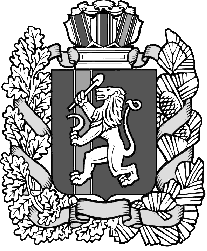 